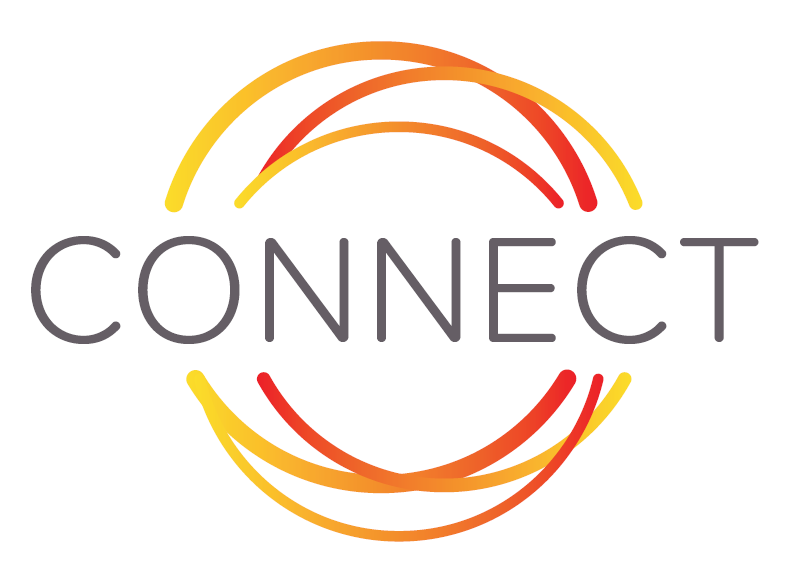 « Un mécanisme d’intervention rapide et axé sur la demande, destiné à faciliter l’échange et le transfert des connaissances entre gouvernements locaux et régionaux »CONNECTPartager connaissances et expertise entre gouvernements locaux et régionaux du monde entierLe présent formulaire de candidature a été conçu à l’intention des acteurs des échelons local et régional des pays qui ne font pas partie de l’Europe, et qui souhaiteraient profiter des connaissances et expertise de leurs homologues européens dans le cadre de l’initiative CONNECT, dans le format d’une table ronde d’experts.Ce formulaire de candidature se compose de trois parties :CoordonnéesQuelques éléments d’information sur votre collectivité/ commune/ gouvernementPrésentation du contenu souhaité de l’échange de connaissances/ transfert d’expertiseN.B. : la présente candidature sera prise en considération uniquement si :l’instance candidate est une collectivité territoriale/ un gouvernement local ou régional d’un pays partenaire de l’Union européenne ;le présent formulaire s’accompagne d’une lettre d’engagement signée d’un élu, rendant compte de la motivation du gouvernement/ de la collectivité/ de la commune et indiquant les aspects pratiques pris en charge/ assurés par le gouvernement/ la collectivité/ la commune (veuillez trouver ci-joint une lettre d’engagement type) ;une personne contact prête à agir en qualité de point focal a été identifiée au sein du gouvernement/ de la collectivité/ de la commune ;le présent formulaire de candidature est retourné dûment rempli ;la candidature est transmise par voie électronique, en tant que pièce jointe à un courriel envoyé à l’adresse indiquée ci-dessous, et transmise également à l’association nationale de gouvernements locaux ou régionaux concernée.Le comité de sélection CONNECT sélectionnera les candidatures les plus complètes et les plus pertinentes avant de les diffuser auprès des collectivités et gouvernements locaux et régionaux européens, étant entendu que la mise en relation entre les collectivités candidates et les collectivités expertes dépend de la disponibilité/ l’existence des connaissances et expertise recherchées, et, à ce titre, ne peut être garantie.Veuillez envoyer le présent formulaire de candidature à :PLATFORMA / À l’attention de CONNECTAdresse courriel : connect@ccre-cemr.orgCoordonnéesCoordonnées du gouvernement/ de la collectivité/ de la commune comme candidat principal, représentant la candidature de l’ensemble de plusieurs communes (9 communes au maximum, spécifiés en bas)  :Coordonnées du point focal identifié pour chaque commune :Le point focal joue un rôle important dans la préparation de l’échange et doit assurer la communication efficace. La personne prête à agir en qualité de point focal doit impérativement satisfaire aux conditions suivantes :Commune 1 Commune 2Commune 3Commune 4Commune 5Commune 6Commune 7Commune 8 Commune 9 Quelques éléments d’information sur les collectivités/ communes/ gouvernements dans votre paysRelations actuelles avec une collectivité/ une commune/ un gouvernement local ou régional européen(ne) (le cas échéant) :N.B. : si vous le souhaitez, cette collectivité/ commune/ ce gouvernement peut demander à intervenir en l’occurrence. Toutefois, l’équipe CONNECT diffusera également votre candidature auprès d’autres acteurs des échelons local et régional européens, et le comité de sélection procèdera à la sélection qu’il jugera la plus pertinente en l’occurrence.Présentation du contenu souhaité de l’échange de connaissances/ transfert d’expertise (1 page max. : 40 points au total)Veuillez présenter la question ou le problème que vous souhaiteriez voir traité(e) au cours de l’échange (5 points)Pourquoi est-il important pour votre gouvernement/ collectivité/ commune de se pencher sur cette question/ ce problème maintenant ? (5 points)Quelles mesures votre gouvernement/ collectivité/ commune a-t-il(elle) déjà prises pour traiter cette question/ solutionner ce problème ? (7 points)Y a-t-il actuellement une initiative mise en œuvre par l’échelon national/ dans le cadre d’un programme bailleur visant à traiter cette question/ à solutionner ce problème ? En cas de doute, veuillez contacter votre association nationale de gouvernements locaux ou régionaux. (3 points)Quelle est l’évolution/ quel est le changement recherché(e) par l’intermédiaire de cet échange ? (5 points)Veuillez indiquer quelles sont vos attentes de cet échange de connaissances/ d’expertise ? [génériquement : faire une différence, insuffler une dynamique, etc.] (5 points)Quel type d’assistance attendez-vous du gouvernement local Européen ? (5 points)Quel(s) département(s) de votre gouvernement local au régional participera à l’échange? (5 points)Formulaire de candidature – Visite d’exposition de groupe – Gouvernements locaux ou régionaux des pays partenaires de l’Union européenne CONNECT est le fruit d’une collaboration entre PLATFORMA – Plateforme européenne des autorités locales et régionales pour le développement – et VNG International, l’agence de coopération internationale de l’association des communes néerlandaises. Il s’agit d’un mécanisme d’intervention rapide et axé sur la demande, destiné à faciliter l’échange et le transfert des connaissances entre gouvernements locaux et régionaux des pays partenaires de l’Union européenne, d’une part, et collectivités locales et régionales européennes d’autre part. Ce mécanisme fonctionne en complémentarité avec d’autres formes de coopération entre communes et régions.CONNECT vise à faire correspondre l’offre et la demande, et à agir comme catalyseur du changement. L’un des points forts de ce mécanisme est la démarche « métier » : en mettant des homologues en relation les uns avec les autres, des personnels et des élus qui font le même métier, sont confrontés aux mêmes problèmes, aux mêmes enjeux, ce mécanisme contribue à créer instantanément une « bulle de confiance », et à garantir des échanges constructifs et fructueux.Au printemps 2016, la phase pilote menée au Ghana, au Cambodge et en Colombie, qui portait sur les deux grandes problématiques que sont la gestion des ressources humaines et l’assainissement, a abouti au constat suivant : ce type d’interventions réactives, pensées sur le court terme, induisent le changement, à l’échelle personnelle autant qu’à l’échelle organisationnelle. Toutes les personnes ayant participé à cette phase pilote ont indiqué que ces interventions étaient également porteuses de collaborations et/ou d’activités ponctuelles ultérieures. Le mécanisme CONNECT est financé au titre de l’accord de partenariat stratégique entre PLATFORMA et la Commission européenne. Des interventions additionnelles peuvent être facilitées par l’équipe CONNECT à la demande de gouvernements nationaux ou de bailleurs internationaux. Pour toute information complémentaire sur ce mécanisme, cliquer ici – vidéo CONNECT en ligne – et/ou ici – brochure CONNECT. Il est naturellement possible de contacter l’équipe CONNECT à tout moment, à l’adresse courriel suivante : connect@ccre-cemr.org. Qu'est-ce qu'une visite d'exposition de groupe?Une visite d'exposition de groupe a lieu lorsque le défi abordé concerne un certain nombre de gouvernements locaux ou régionaux dans un pays partenaire de l'UE et que l'exposition aux pratiques et aux systèmes à l'étranger peut aider à relever les défis identifiés au pays. Par conséquent, une visite d'exposition de groupe a lieu dans un pays européen ou dans un autre pays du Sud si elle est plus pertinente. La durée de la visite de l'exposition de groupe dépend de la demande.Les objectifs et les résultats attendus de la visite d'exposition de groupe sont repris dans les termes de référence, mis par écrit par tous les gouvernements locaux ou régionaux qui ont été sélectionnés et appariés, dans un effort commun. Étant donné l'implication de plusieurs gouvernements locaux dans la demande, la participation de l'association de l'administration locale est requise.Les municipalités d’un pays partenaire de l’UE sont invitées à envoyer des demandes conjointes pour une telle visite de groupe et à suggérer un thème qui soit le plus pertinent et / ou urgent pour le groupe de municipalités. Une municipalité agira en tant que candidat principal - cette municipalité est également le principal point de contact pour l'équipe CONNECT. Une fois votre formulaire de candidature soit reçu …L’équipe CONNECT prendra contact avec vous pour vérifier/ clarifier/ affiner le contenu de votre candidature. L’équipe CONNECT transmettra l’ensemble des candidatures au comité de sélection CONNECT, qui procèdera à la sélection des candidatures les plus pertinentes pour ce cycle CONNECT.Si votre candidature est sélectionnée, l’équipe CONNECT vous en informera directement. Une fois que votre gouvernement/ collectivité local(e) ou régional(e) aura confirmé son intérêt/ sa motivation, votre candidature sera diffusée auprès des collectivités/ communes/ gouvernements locaux et régionaux européennes pertinents.Le comité de sélection CONNECT examinera les réponses des gouvernements/ collectivités/ communes locaux et régionaux européens contactés, et sélectionnera le gouvernement/ la collectivité/ la commune le ou la plus pertinent(e). Le gouvernement/ la collectivité/ la commune européen(ne) et votre gouvernement/ collectivité/ commune en seront alors informés. Vous travaillerez ensuite conjointement à la mise au point d’un programme et de termes de référence pour cette courte collaboration d’échange et de transfert de connaissances et d’expertise. Vous devrez veiller à en préciser les dates et la durée exactes, ainsi que les conditions/ obligations en matière de rapport d’informations.CONNECT: investissement en tempsDans le cadre de l’échange CONNECT, en votre qualité de collectivité / commune / municipalité candidate, votre investissement en temps sera le suivant : Présélection Post-sélection Après l’échange Ainsi, l’investissement en temps attendu de la collectivité/ commune/ municipalité candidate est de 4,5 jours pour les tâches de préparation et d’organisation. L’échange/ transfert de connaissances et d’expertise en soi durera entre 5 et 10 jours ouvrables, en fonction de la demande de la collectivité/ commune/ municipalité candidature. Les tâches de suivi, évaluation et reddition de compte prendront 2 jours au plus.Un point focal (voir ci-dessous) devra être disponible tout au long de l’échange, et ponctuellement tout autre agent/ technicien pertinent en fonction du programme convenu. Nom du gouvernement local ou régionalAdresse (ville, pays)Nom de la personne présentant la candidature Fonction/ posteNuméro de téléphone Adresse courrielElle doit être salariée du gouvernement/ de la collectivité/ de la commune ;Elle doit pouvoir communiquer en français (et dans l’idéal en anglais également) ;Elle doit disposer d’une autorité/ de pouvoirs suffisants pour être en mesure de préparer et d’organiser l’échange ;Elle doit pouvoir se rendre disponible tout au long de l’échange (au maximum 2 semaines travaillées), et pouvoir se libérer quelques jours pour la phase préparatoire et pour la phase de retour/ de rapport d’informations. N.B. : les participants à un échange/ transfert de connaissances et d’expertise prévu dans le cadre du présent cycle CONNECT, quels qu’ils soient, ne seront ni défrayés, ni rémunérés.Nom de communeNom du point focalFonction/ poste du point focal Numéro de téléphone Adresse courrielNom de communeNom du point focalFonction/ poste du point focal Numéro de téléphone Adresse courrielNom de communeNom du point focalFonction/ poste du point focal Numéro de téléphone Adresse courrielNom de communeNom du point focalFonction/ poste du point focal Numéro de téléphone Adresse courrielNom de communeNom du point focalFonction/ poste du point focal Numéro de téléphone Adresse courrielNom de communeNom du point focalFonction/ poste du point focal Numéro de téléphone Adresse courrielNom de communeNom du point focalFonction/ poste du point focal Numéro de téléphone Adresse courrielNom de communeNom du point focalFonction/ poste du point focal Numéro de téléphone Adresse courrielNom de communeNom du point focalFonction/ poste du point focal Numéro de téléphone Adresse courrielInformations élémentaires sur les collectivités/ communes/ gouvernements dans votre paysNombre d’habitants, nombre d’employés/ d’agents, nombre et nom des services Vision des collectivités/ communes/ gouvernements  sur la coopération internationaleInformations élémentaires sur les politiques publiquesSituation actuelle en matière de politiques publiquesQuelle est la fonction exacte du gouvernement/ de la collectivité/ de la commune en matière de politiques publiques ?Quelles sont les textes, les dispositions juridiques applicables ? Les programmes adoptés, mis en œuvre ?Quel est le mode de fonctionnement du gouvernement/ de la collectivité/ de la commune ? Sur quel mode assure-t-il(elle) ses services ? Qui sont les parties prenantes/ les acteurs clés, et quelle est la position de ces derniers relativement à l’évolution et/ou au changement recherchés ?Raison(s) à l’origine de votre candidatureDocuments joints :Par exemple :Présentation de la structure organisationnelle Documents de politiques pertinents Informations sur la question ou le problèmeDocuments joints :Par exemple :Présentation de la structure organisationnelle Documents de politiques pertinents Informations sur la question ou le problèmeNom du gouvernement local ou régionalPays Nom de la personne contactType de relationsNuméro de téléphoneAdresse courrielNom du gouvernement local ou régionalPays Nom de la personne contactType de relationsNuméro de téléphoneAdresse courriel[Si la problématique est déjà élaborée dans un document, veuillez ajouter le document dans la pièce jointe si possible][votre réponse à cette question est importante car elle permettra de caler l’échange par rapport à cette initiative, le cas échéant][quand/ sur la base de quel résultat/ de quel aboutissement diriez-vous que cet échange a été une réussite pour votre gouvernement/ collectivité/ commune ?]Veuillez lister les départements, et spécifier combien de personnes y travaillent. Si possible, veuillez ajouter un organigramme du département.